Propozície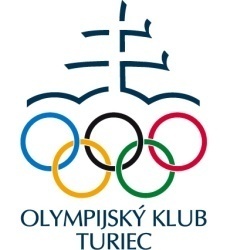 1. ročník trojkráľového behu„Beháme pre zdravé srdce“Usporiadateľ: Dom srdca n. o., Olympijský klub Turiec, o. z.Termín: 6.1.2017Prezentácia: Dom srdca, Bagarova 30 Martin,/Martin-Podháj/Trate: Bežať sa bude ulicami nového  Martina a ZáturčiaKategórie:	deti mladšie 5r. s rodičmi	100 metrovdievčatá 5-8 rokov 		200 metrov, mierne do kopcachlapci 5-8 rokov 			200 metrov, mierne do kopcamladšie žiacky  2004-2005	300 metrov, mierne do kopcamladší žiaci  2004-2005		300 metrov, mierne do kopcastaršie žiačky  2002-2003	800 metrov ,okruhstarší žiaci 2002-2003		800 metrov, okruhjuniorky  2001-1998		6500 metrov ,3 okruhyjuniori 2001-1998			6500 metrov,3 okruhyženy F 1997-1978 			6500 metrov,3 okruhyženy G 1977-1968 		6500 metrov,3 okruhyženy H 1967-a staršie		6500 metrov,3 okruhymuži A 1997-1978 		6500 metrov,3 okruhymuži  B 1977-1968 		6500 metrov,3 okruhymuži  C 1967-1958 		6500 metrov,3 okruhymuži  D 1957 a starší 		6500 metrov,3 okruhyČasový program—8:30-9:30 prezentácia detských kategórii9:00-10:30 prezentácia juniorských a dospelých kategórii10:00 štart dievčatá a chlapci 5-8 rokov10:10 štart ml. žiačky a ml. žiaci10:30 štart st. žiačky a st. žiaci11:00 hromadný štart ostatných kategórií12:00 vyhlasovanie víťazov detských a žiackych kategórií13:00 vyhlasovanie víťazov ostatných kategóriíŠatne - priestory Domu srdcaŠtartovné 	- vopred prihlásení, do 5.1.2017 do 12:00, 5 eur  		- na mieste v deň štartu 6eur 		- deti a žiaci zdarma. Ceny: vecné ceny  pre prvých troch vo všetkých kategóriách.Zdravotná služba - bude zabezpečená v priestoroch Domu srdca.Zdravé občerstvenie – priestory Domu srdcaPo pretekoch bude hrať živá hudba.Kontakt: Miroslav Vanko, 0909 102 660, e-mail,mirovanko@gmail.comUpozornenie:  Organizátor odporúča pretekárom zvýšenú opatrnosť, vzhľadom k zimnému obdobiu sa na trati môže vyskytnúť zľadovatelý ,alebo snehom pokrytý povrch.Podmienky a povinnosti účastníkov: 1. Preteká sa podľa platných pravidiel ľahkej atletiky a týchto propozícií. 2.Všetci prihlásení štartujú na vlastné nebezpečenstvo. 3.Usporiadateľ nie je zodpovedný za škody na zdraví a majetku vzniknuté účastníkom a tretím osobám  v súvislosti s pretekom. 4.Pretekári sú povinní dodržiavať pokyny polície, rozhodcov a organizátorov. 5.Protest je možné podať najneskôr 10 minút po zverejnení výsledkov v kancelárii organizátorov. Vklad je 10 Euro, v prípade neoprávnenosti protestu vklad prepadá v prospech usporiadateľa.  6.Pretekár súhlasí so spracovaním osobných údajov ako aj s možným použitím fotografií a videozáznamov na účely propagácie.  7.Pretekár si je vedomý, že svojim podpisom pri prezentácií pred štartom pretekov odsúhlasuje, že je oboznámený a súhlasí s podmienkami a povinnosťami v tomto formulári v bodoch 1 -7.V Martine dňa